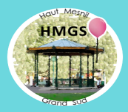 Association de quartier HAUT MESNIL GRAND SUDLocal : 202 avenue Marx Dormoy92120 MONTROUGE06 88 15 92 20montrouge@hmgs.frSITE : http://hmgs.frConnaissez-vous le qi gong ?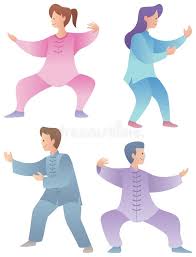 Venez le découvrir lors d’une séance d’essai gratuite le lundi 11 septembre 2023, à 19 h au local de notre Association, 202 avenue Marx Dormoy à MONTROUGE